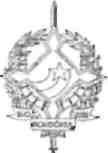 GOVERNO  DO   ESTADO   DE   RONDÔNIAGABINETE DO GOVERNADORDECRETO N° 2.021    DE  04  DE    ABRIL   DE   1.984JORGE TEIXEIRA DE OLIVEIRA, Governador do Estado de Rondônia, no uso de suas atribuições legais.RESOLVE:Remover o Dr. CARLOS ROBERTO DA SILVA, Juiz de Direito da Comarca de Rolim de Moura para a Comarca de Jaru.Palácio do Governo, em Porto Velho, de 1984.de'Jorge Teixeira de Oliveira Governador